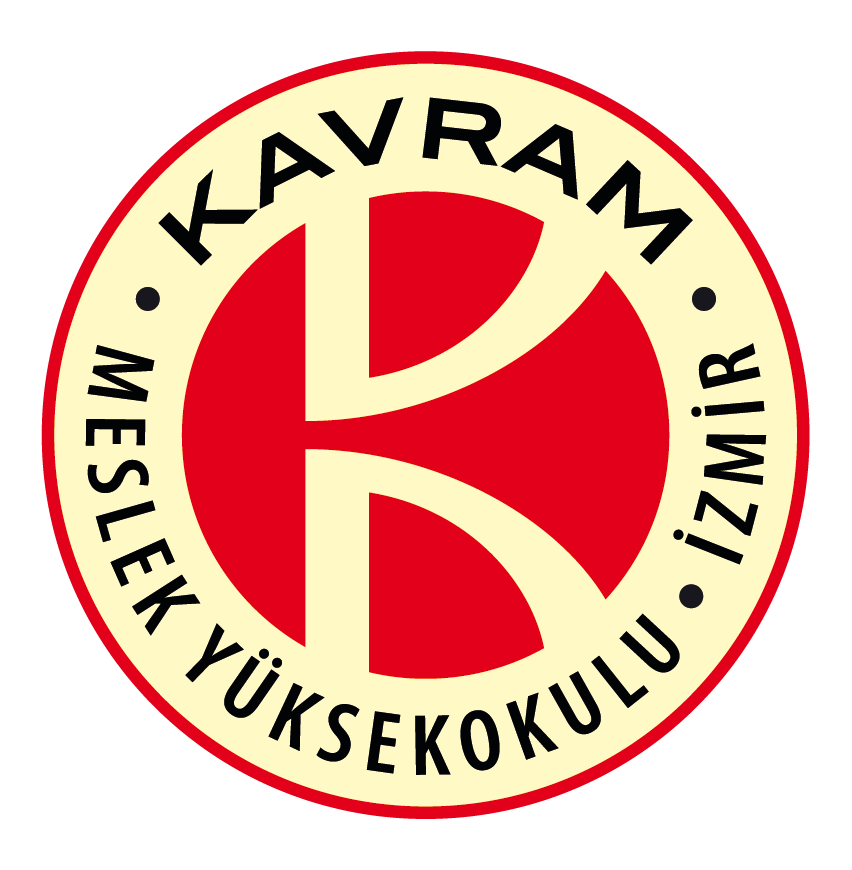 BİRİM FİYAT TEKLİF CETVELİİhale kayıt numarası: 2022/0005 *Tabloya gerektiği kadar satır eklenecektir. *Bu standart form ihale dokümanına eklenmeden önce ihale kayıt numarası idare tarafından doldurulacaktır.*Kısmi teklif verilemez.Adı ve SOYADI/Ticaret UnvanıKaşe ve İmza81 Bu sütun idarece hazırlanacaktır. 2  Bu sütun isteklilerce doldurulacaktır. 3Teklif vermeye yetkili kişi tarafından her sayfası ad ve soyadı/ticaret unvanı yazılarak imzalanacaktır. Teklifin ortak girişim  (iş ortaklığı veya konsorsiyum) olarak verilmesi halinde, teklif mektubu bütün ortaklar veya yetki verdikleri kişiler tarafından imzalanacaktır.A1 (Konak Yerleşkesi)A1 (Konak Yerleşkesi)A1 (Konak Yerleşkesi)A1 (Konak Yerleşkesi)A1 (Konak Yerleşkesi)B2B2Sıra Noİş Kaleminin Adı ve Kısa Açıklaması 6Birimiİşçi SayısıAy (Süre)Teklif Edilen4 Birim FiyatTutarı1Sabit Personel Bayan (Gündüz)Ay112 Ay2Özel Güvenlik Görevlisi (7/24)Ay612 Ay KONAK YERLEŞKESİ TOPLAM TUTAR  (K.D.V Hariç) KONAK YERLEŞKESİ TOPLAM TUTAR  (K.D.V Hariç) KONAK YERLEŞKESİ TOPLAM TUTAR  (K.D.V Hariç) KONAK YERLEŞKESİ TOPLAM TUTAR  (K.D.V Hariç) KONAK YERLEŞKESİ TOPLAM TUTAR  (K.D.V Hariç) KONAK YERLEŞKESİ TOPLAM TUTAR  (K.D.V Hariç)